Članak 28.U izvanučioničkoj nastavi ili drugoj odgojno-obrazovnoj aktivnosti ne mogu sudjelovati osobe koje nisu učenici ili djelatnici školske ustanove odnosno one osobe koje učitelji nisu naveli vezano uz ostvarivanje predviđenih ciljeva. Iznimno, u aktivnostima iz stavka 1. ovog članka mogu sudjelovati osobe koje su pratnja učenicima s teškoćama o čemu odlučuju ravnatelj, razrednik i stručni suradnici školske ustanove. Način ugovaranja i financiranja izvanučioničke nastaveČlanak 29.Roditelji potpisuju ugovor za višednevnu izvanučioničku na-stavu ili posjet s davateljem usluga čiju je ponudu odabralo Povje-renstvo školske ustanove i sve troškove izravno uplaćuju sukladno potpisanome ugovoru.V. PRIJELAZNE I ZAVRŠNE ODREDBEČlanak 30.Ovaj Pravilnik stupa na snagu osmoga dana od dana objave u»Narodnim novinama«.Klasa: 602-01/13-01/00781Urbroj: 533-25-14-0012Zagreb, 23. svibnja 2014.Ministardr. sc. Željko Jovanović, v. r.OBRAZAC POZIVA ZA ORGANIZACIJU JEDNODNEVNE IZVANUČIONIČKE NASTAVEPredviđeni broj učitelja 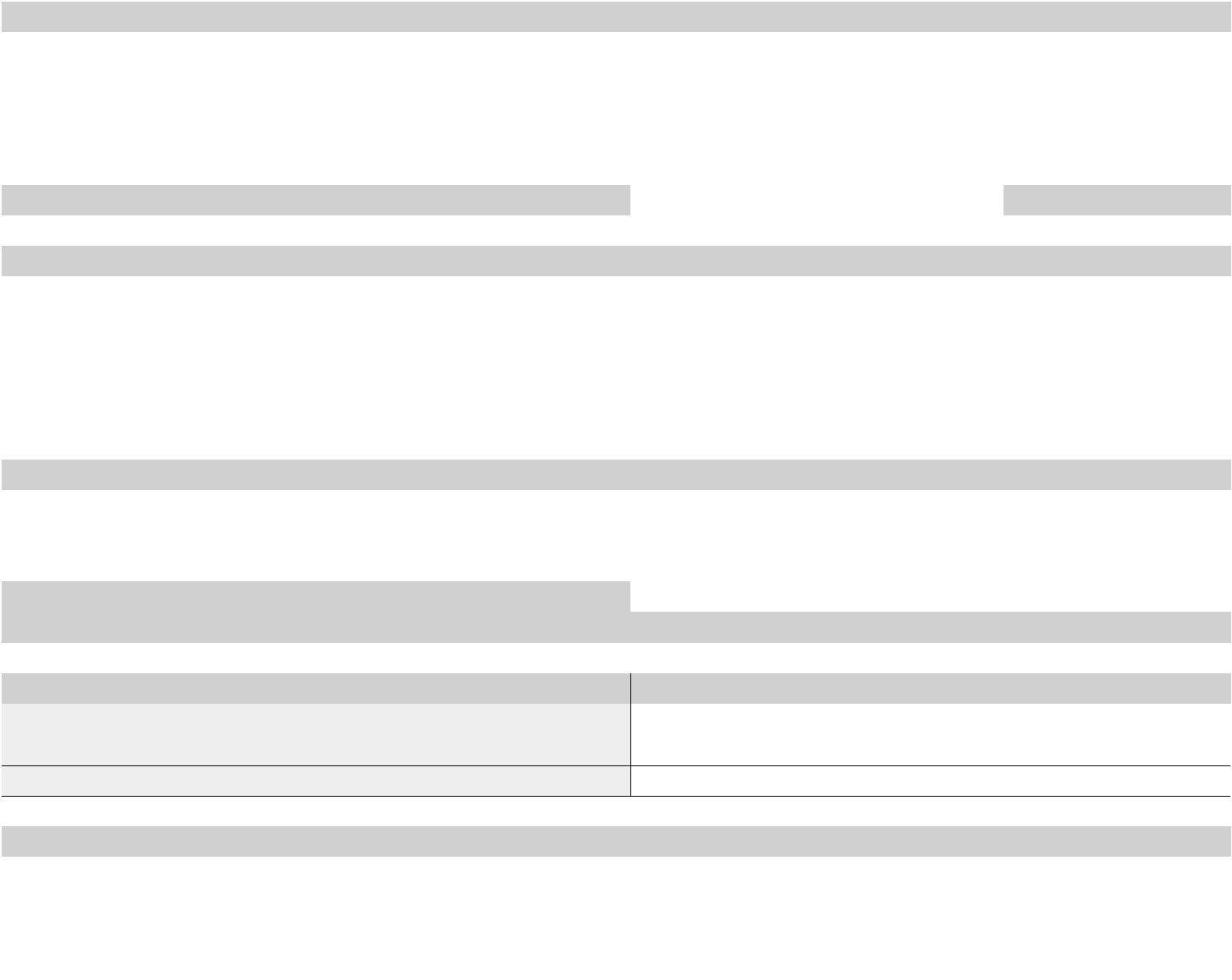 Očekivani broj gratis ponuda Autobus xVlak Brod Kombinirani prijevoz Napomena:– Pristigle ponude trebaju biti u skladu s propisima vezanim uz turističku djelatnost – Ponuditelj dostavlja ponude čija je cijena razrađena po traženim točkama (od 8 do 10) te ukupnu cijenu tražene ponude uključujući licen-ciranoga turističkog pratitelja za svaku grupu od 15 do 75 putnika. – U obzir će se uzimati ponude zaprimljene u poštanskome uredu do navedenoga roka i uz iskazane cijene tražene po stavkama. STRANICA 22 – BROJ 67NARODNE NOVINEPONEDJELJAK, 2. LIPNJA 2014.NARODNE NOVINESLUŽBENI LIST REPUBLIKE HRVATSKEBroj ponude5/20051.Podaci o školi:Podaci o školi:Upisati tražene podatkeUpisati tražene podatkeUpisati tražene podatkeUpisati tražene podatkeIme škole:Ime škole:OŠ „Kozala“Adresa:Ante Kovačića 21Mjesto:RijekaPoštanski broj:Poštanski broj:51 0002.Korisnici usluge su učeniciKorisnici usluge su učenicirazreda 3.3.Tip putovanja:Tip putovanja:Planirano označiti s XPlanirano označiti s XPlanirano označiti s XPlanirano označiti s Xa)Poludnevna terenska nastavab)Poludnevni školski izletc)Jednodnevna terenska nastavad)Jednodnevni školski izletxe)Posjet4.OdredišteOdredišteOznačiti s X ili upisati ime državeOznačiti s X ili upisati ime državeOznačiti s X ili upisati ime državeOznačiti s X ili upisati ime državeOznačiti s X ili upisati ime državea)u Republici Hrvatskojxb)u inozemstvu5.Planirano vrijeme realizacijePlanirano vrijeme realizacijeOd 27.2.2015Do27.2.2015(u predložena dva tjedna)(u predložena dva tjedna)DatumMjesecMjesecMjesecDatumMjesecMjesecGodina6.Broj sudionikaBroj sudionikaUpisati broja) Predviđeni broj učenikaa) Predviđeni broj učenika37 +3 učiteljas mogućnošću odstupanja za tri učenikas mogućnošću odstupanja za tri učenikas mogućnošću odstupanja za tri učenikas mogućnošću odstupanja za tri učenikas mogućnošću odstupanja za tri učenikas mogućnošću odstupanja za tri učenika7.Plan putaUpisati traženoMjesto polaskaRijeka,KozalaUsputna odredištaKrajnji cilj putovanjaPlatakPONEDJELJAK, 2. LIPNJA 2014.PONEDJELJAK, 2. LIPNJA 2014.NARODNE NOVINEBROJ 67 – STRANICA 23NARODNE NOVINESLUŽBENI LIST REPUBLIKE HRVATSKESLUŽBENI LIST REPUBLIKE HRVATSKE8.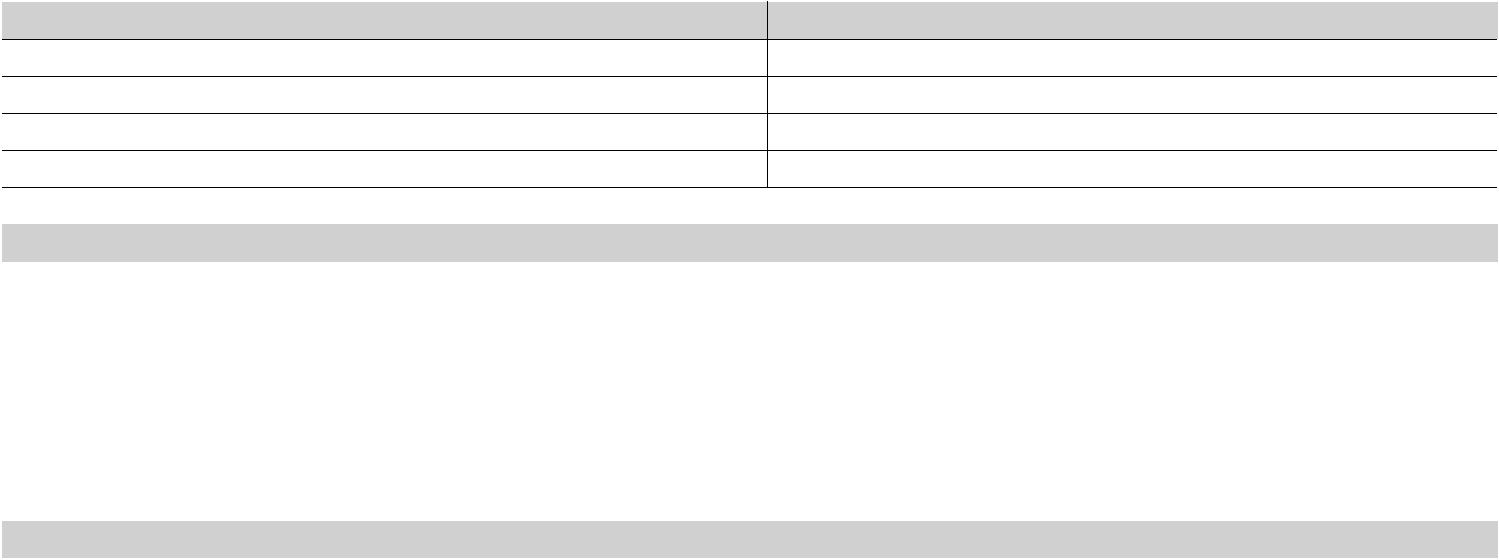 8.Vrsta prijevozaTraženo označiti s X ili dopisati kombinacijeTraženo označiti s X ili dopisati kombinacije9.U cijenu ponude uračunatiU cijenu ponude uračunatiUpisati traženoUpisati traženoa)Ulaznice zab)Vodiča za razgled gradac)Sudjelovanje u radionicamaSudjelovanje u radionicamad)Karte za vožnju (npr. čamcem)Karte za vožnju (npr. čamcem)e)Objed                  Objedf)Drugi zahtjevi10.U cijenu uključiti i stavke putnog osiguranja od:U cijenu uključiti i stavke putnog osiguranja od:U cijenu uključiti i stavke putnog osiguranja od:Traženo označiti s X ili dopisatiTraženo označiti s X ili dopisatia) od posljedica nesretnoga slučaja/nezgodea) od posljedica nesretnoga slučaja/nezgodea) od posljedica nesretnoga slučaja/nezgodexb) otkaza putovanjab) otkaza putovanjac)Rok dostave ponuda jeRok dostave ponuda je6.2.2015._ .Do 14 hsati.Javno otvaranje ponuda održat će se u Školi danaJavno otvaranje ponuda održat će se u Školi danaJavno otvaranje ponuda održat će se u Školi danaJavno otvaranje ponuda održat će se u Školi dana9.2.2015.u sati. 12,30